План-конспект урока гимнастики для юношей 10 – 11 классов методом «Круговой тренировки».Задачи урока:Закрепление элементов комбинации на перекладине.Закрепление элементов комбинации на параллельных брусьях.Совершенствование техники комбинации элементов по акробатике.Развитие физических качеств.Место проведения:  спортивный зал.Инвентарь: перекладина, брусья, конь, маты, гимнастическая стенка, штанга.Ход урока.Приложение №1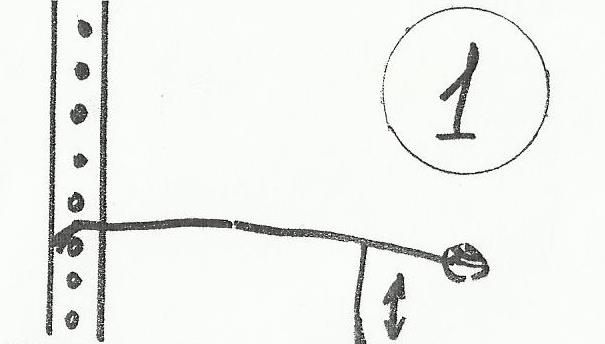                  И.П. – ноги на третьей рейке,  руки на полу                (упор лёжа) отжимание от пола (15 – 20 раз).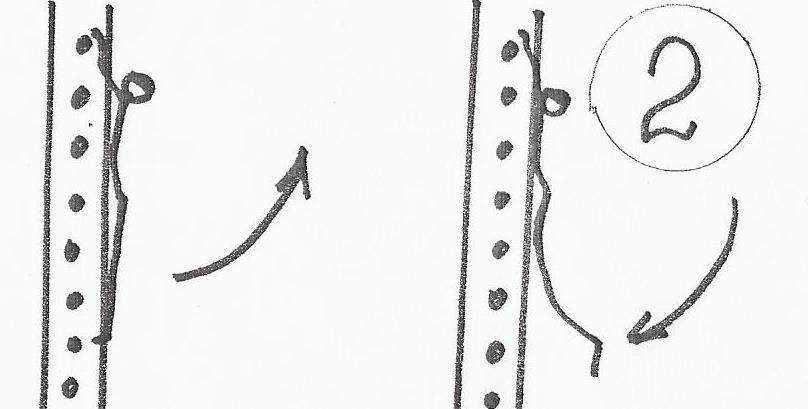                 И.П. – вис, стоя лицом к гимнастической стенке.                Одновременно отводить ноги вверх-назад, про-                 гибая спину и отводя голову. (20 – 25 раз).И.П. – вис на средней рейке гимнастической стенки.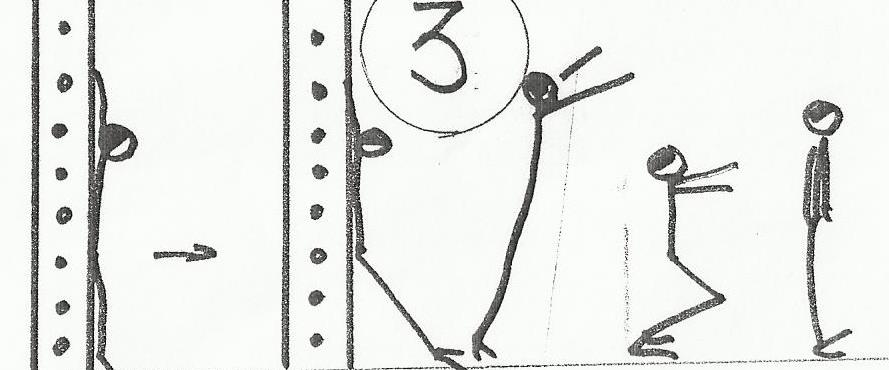 Соскок прогнувшись (элемент гимнастического соскока)с последующим возвращением в исходное положение(10 – 15раз)
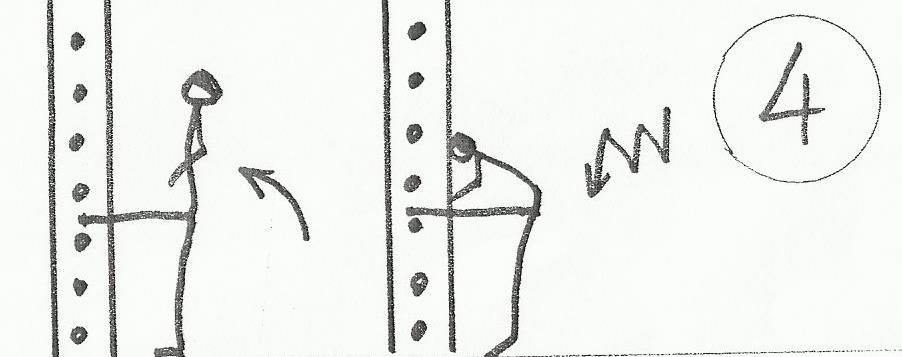 И.П. – стойка на одной ноге с опорой другой о гимна-стическую стенку на уровне тазобедренного сустава.Пружинистые наклоны к поднятой ноге.То же самое – к другой ноге. (15 – 20 раз).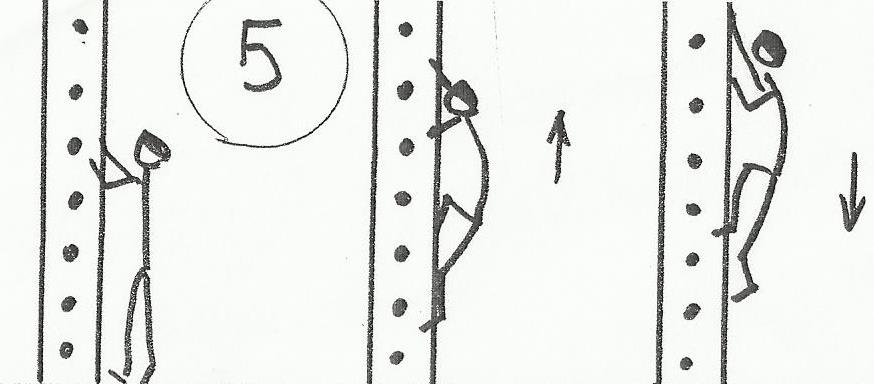 И.П. – основная стойка лицом к гимнастической стенке.Лазанье вверх – вниз при помощи рук и ног с касанием верхней рейки.(8 – 10 раз)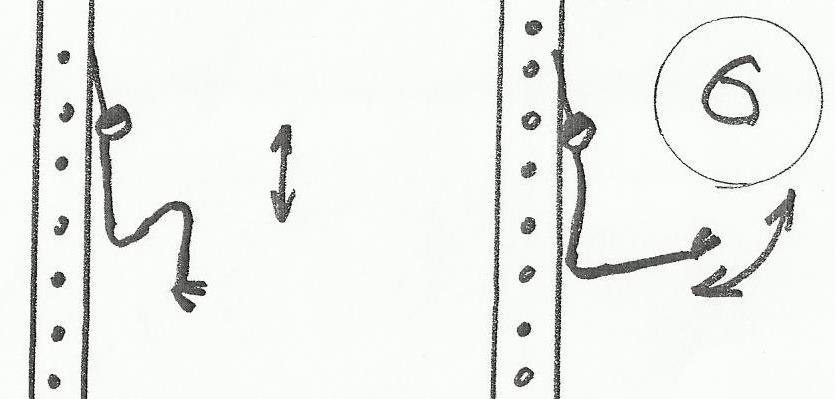 И.П. – вис на гимнастической стенке.Поднимание и опускание ног: один раз – в группировке,Один раз – прямые ноги до угла (25 – 30раз).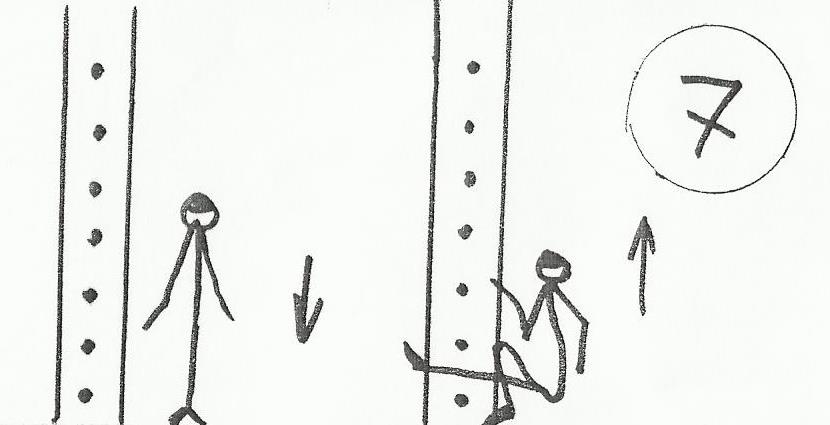 И.П. – стоя боком к гимнастической стенке на одной ноге, держаться одновременно рукой за рейку.Приседать и вставать на одной ноге. То же – на другой ноге.(10 раз).Приложение №2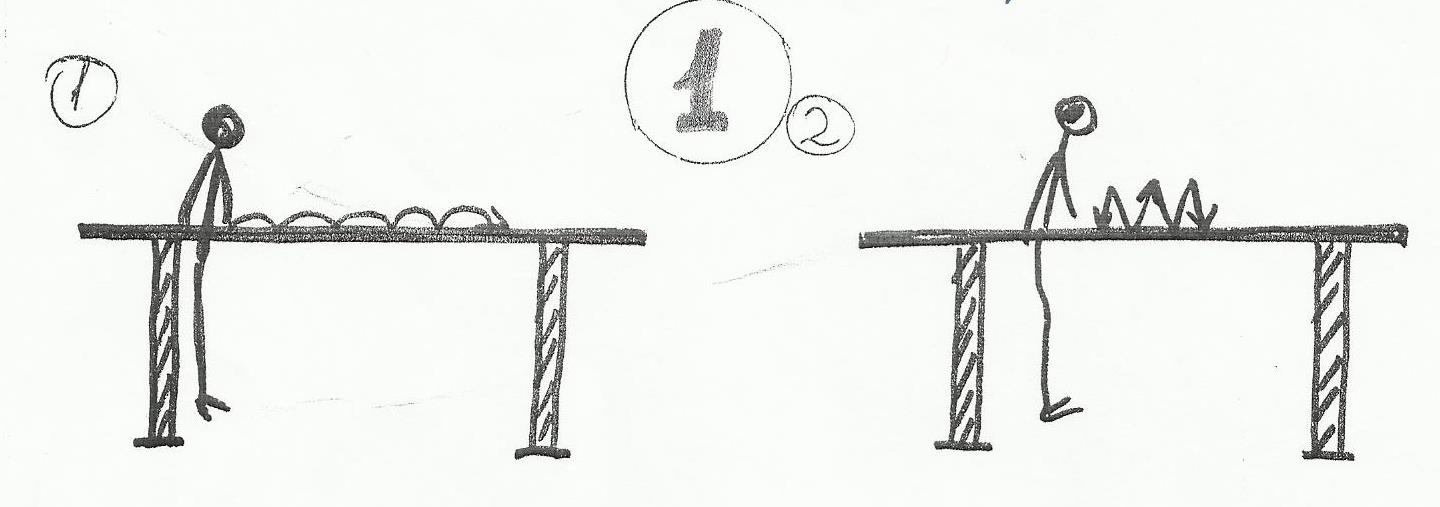 1. Передвижение на брусьях в упоре на руках. (2 раза).2.  Передвижение на брусьях в упоре на руках прыжками. (2раза).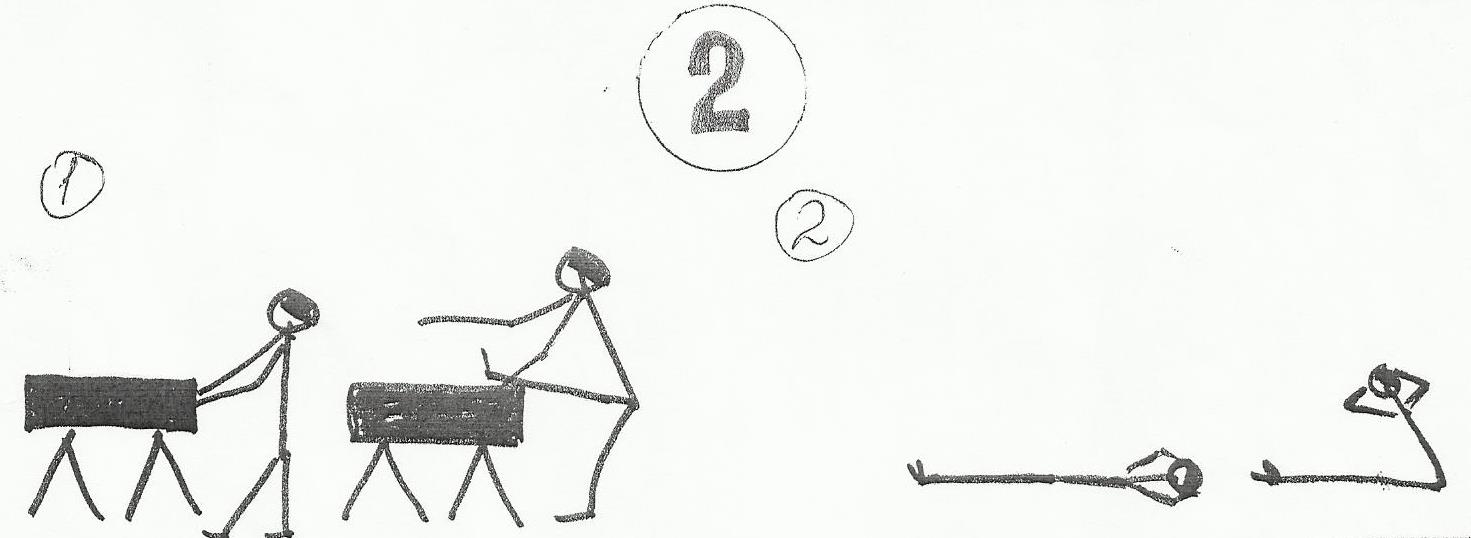 1. И.П. – основная стойка, руки на коне. Поочерёдные махи левой, правой ногой, касаясь руками коня (30 раз).2. Поднимание туловища, руки за головой. (20 – 25 раз).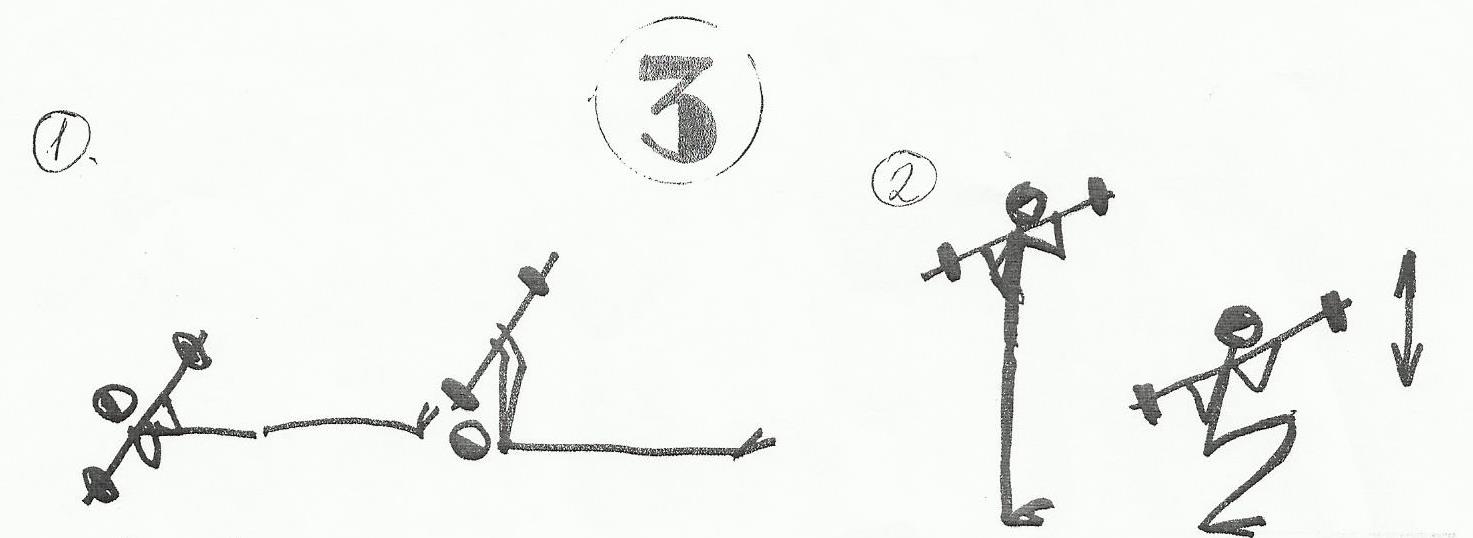 И.П.  – лечь на спину, штанга на груди. Жим штанги. (10 – 20 раз)И.П. – штанга на плечах. Приседания со штангой. (10 – 12 раз)Части урокаСодержание урока Дозировка ОМУ1. Подготовительная (13мин.)2. Основная         (25мин.)3. Заключи-тельная (3мин.)1. Построение.2. Рапорт.3. Сообщение задачи урока.4. Передвижение:- ходьба- бег- бег приставным шагом- ходьба в полном приседе- ходьба в полном приседе левым, правым боком.5. ОРУ у гимнастической стенки (комплекс №3)Работа по отделениям:1. закрепление элементов комбинации на перекладине- подъём переворотом на      средней перекладине;- выход силой на средней   перекладине;- развитие двигательных   качеств (упражнения на   брусьях по карточке №1) 2. закрепление элементов     комбинации на       параллельных брусьях:- подъём разгибом в сед  ноги врозь;- стойка на плечах и руках;- соскок махом назад;- развитие двигательных     качеств (упражнения у   гимнастического коня по   карточке №2)3. совершенствование  техники комбинации  элементов по акробатике:- длинный кувырок вперёд с    2 – 3 шагов разбега;- стойка на лопатках с   опорой на руки;- перекат вперёд, стойка на   голове и руках;- кувырок назад через   стойку на руках;- развитие двигательных   качеств (упражнения со   штангой по карточке №3).4. Игра на внимание «Класс, смирно!»1. Построение.2. Подведение итогов урока, выставление оценок.1 – 2 мин.4 мин.7 мин.5 мин.3 мин.3 мин.5 мин.3 мин.1 мин.2 мин.Проверить наличиеспортивной формы.Следить за соблюдением дистанцииОРУ – 7 станций, работа  индивиду-ально по 30 сек. по круговой системе (Приложение №1)Следить за тем, чтобы учащиеся как можно выше подтягивались во время выполнения упражнения.Карточка №1 (Приложение №2)Следить за тем, чтобы при выпол-нении подъёма разгибом тазобед-ренный сустав был выше перекладин брусьев. Карточка №2 (Приложение №2)Следить за тем, чтобы при выпол-нении стойки на голове и руках упор больше приходился на руки.Карточка №3 (Приложение №2)Оценить работу учащихся, их самостоятельность. Отметить работу по отделениям.